Dear Producer:Enclosed is a 13-month supply of charts for your use.  These charts are to be used on Aspire Energy stations and not producer deduct meters.  At this time, you should have an ample supply of charts to carry you through to our next mailing.  Therefore, if you do request additional charts prior to that time, you will be invoiced accordingly.You will be responsible for purchasing your own envelopes and applying the proper postage as required when mailing your charts to Aspire Energy on a monthly basis, per the chart changing instructions below.  When purchasing your envelopes, please use a 9” x 12” manila envelope.  All charts are to be mailed to the following address:Aspire Energy of Ohio LLC300 Tracy Bridge Rd. Orrville, OH 44667All charts should be mailed within two days after the final change dates as listed below for all systems.  Please be advised that standard mail delivery by the postal service does not have a guaranteed delivery time.  Recent trends indicate a longer delivery period than 2-3 days. Charts received after the 15th of the month could be considered late and may not be processed until the following month.  This could result in delayed payment.  Please make sure that the charts are submitted with all of the proper information completed on the back of the chart including the 6-digit station number.The chart-changing schedule for ALL SYSTEMS is as follows:Production Period	Chart Change Days	April 2021	April 28 – April 30May 2021	May 27 – May 31June 2021	June 28 – June 30July 2021	July 29 – August 2	August 2021	August 27 – August 31September 2021 	September 28 – September 30October 2021 	October 28 – November 1November 2021 	November 29 – December 1December 2021 	December 28 – January 3January 2022	January 27 – January 31February 2022 	February 25 – March 1March 2022	March 28 – March 31	April 2022	April 28 – May 2May 2022	May 26 – May 31June 2022	June 28 – June 30July 2022	July 28 – August 1	August 2022	August 29 – August 31Sincerely,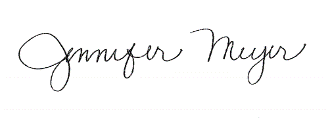  Jennifer Meyer